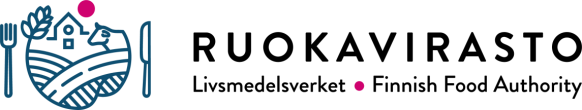 1. Utgångsinformation 2. Utredning om användningen av understöd för dagligvarubutikstjänster 1.1.2022 – 30.6.20233. Utredning om nödvändigheten av fortsatt stöd4. Bilagor5. Underskrifter, förbindelser och dataskyddUTREDNING OM ANVÄNDNINGEN AV UNDERSTÖD FÖR DAGLIGVARUBUTIKSTJÄNSTERDu kan lämna in utredningen enkelt och snabbt i e-tjänsten Hyrrä på adressen https://hyrra.ruokavirasto.fi/login.htmlAlternativt kan du skicka in utredningen med bilagor med e-post till Livsmedelsverkets registratur på adressen kirjaamo@ruokavirasto.fi eller som brevpost till adressen Livsmedelsverket ”Utredning om användningen av understöd för dagligvarubutikstjänster”, PB 100, 00027 Livsmedelsverket.Företagets namnFöretagets namnFO-nummerStödbeslutets projektnummerNamn på den som gett utredningenTelefonnummerE-postadressE-postadressUtredning om vad understödet har använts till:Utredning av sidotjänst som tillhandahålls i butiken: Posttjänster        Kontantuttag        Apotekstjänster       Bränsledistribution        Butiksbilsservice  En utredning om hur viktigt ni anser det vara att få stöd av denna typ med tanke på er fortsatta verksamhet:Bilaga 1: Understödsmottagarens senast fastställda resultaträkning och balansräkning.Vi intygar att de uppgifter vi lämnat på denna blankett och i bilagorna stämmer. Vi är medvetna om att den behöriga myndigheten har rätt att granska vår affärsverksamhet för att säkerställa att villkoren för understödet uppfylls.Uppgifterna sparas i informationssystemet Hyrrä. Uppgifterna används för att administrera understödet för dagligvarubutikstjänster, inklusive uppföljning och rapportering.  De lämnas ut till utomstående bara om det finns i lag föreskrivna förutsättningar för att lämna ut uppgifterna. Uppgifter kan lämnas ut till exempel för skötseln av myndighetsuppgifter och för vetenskaplig forskning. Ytterligare information om behandlingen av personuppgifter får du på webbadressen www.livsmedelsverket.fi -> Om oss -> DataskyddVi intygar att de uppgifter vi lämnat på denna blankett och i bilagorna stämmer. Vi är medvetna om att den behöriga myndigheten har rätt att granska vår affärsverksamhet för att säkerställa att villkoren för understödet uppfylls.Uppgifterna sparas i informationssystemet Hyrrä. Uppgifterna används för att administrera understödet för dagligvarubutikstjänster, inklusive uppföljning och rapportering.  De lämnas ut till utomstående bara om det finns i lag föreskrivna förutsättningar för att lämna ut uppgifterna. Uppgifter kan lämnas ut till exempel för skötseln av myndighetsuppgifter och för vetenskaplig forskning. Ytterligare information om behandlingen av personuppgifter får du på webbadressen www.livsmedelsverket.fi -> Om oss -> DataskyddOrt och tidUnderskrifter